2nd Sunday in Lent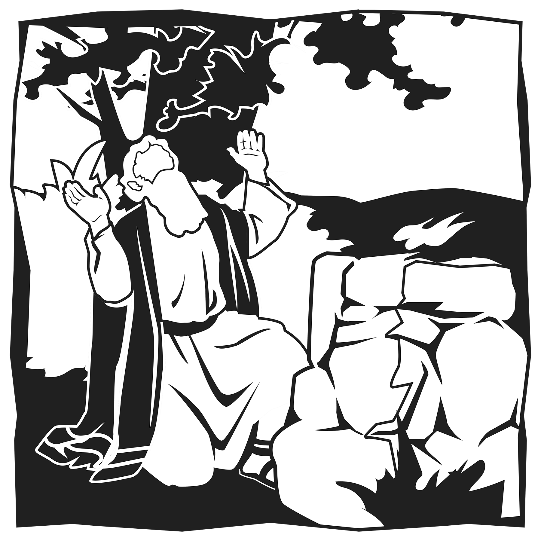 “So Abram went, as the Lord had told him, and Lot went with him. Abram was seventy-five years old when he departed from Haran. And Abram took Sarai his wife, and Lot his brother’s son, and all their possessions that they had gathered, and the people that they had acquired in Haran, and they set out to go to the land of Canaan. When they came to the land of Canaan, Abram passed through the land to the place at Shechem, to the oak of Moreh. At that time the Canaanites were in the land. Then the Lord appeared to Abram and said, ‘To your offspring I will give this land.’ So he built there an altar to the Lord, who had appeared to him.” Genesis 12:4-7AS WE GATHERThe pages of the Bible are filled with some very human people. In the appointed Readings of the Sundays in Lent, we encounter several. In today’s Old Testament Reading, we hear of Abraham, who followed the guidance of God faithfully to the land of promise. Yet in Genesis, we also read that when in a challenging situation in Egypt, he misrepresented his wife as his sister and profited from the deception. Nicodemus, to whom Jesus explained the Gospel in great detail, kept his association with the Lord a secret. Even at the time of the burial of Jesus after the crucifixion, Nicodemus labors with Joseph of Arimathea “secretly for fear of the Jews” (John 19:38). It is well that we are reminded as we confess in the Nicene Creed that “for us men and for our salvation” our Lord “was made man.” As imperfect and very human people, we are assured by the Spirit that we are loved by God, who knows us as we are, and that we truly are “precious in the sight of the Lord” in life and in death (Psalm 116:15).+ CONFESSION and ABSOLUTION +(LSB, Divine Service, Setting Four, pg. 203)+ SERVICE OF THE WORD +HYMN “When I Behold Jesus Christ” (LSB 542)SALUTATION and COLLECT OF THE DAY (LSB, pg. 205)OLD TESTAMENT Genesis 12:1-9 (bulletin insert)INTROIT (bulletin insert)EPISTLE Romans 4:1-8, 13-17 (bulletin insert)HOLY GOSPEL John 3:1-17 (bulletin insert)NICENE CREED (LSB, pg. 206)HYMN “God Loved the World So That He Gave” (LSB 571, vs. 1-3)SERMON “God So Loved”PRAYER OF THE CHURCHRETURNING OF OUR FIRST FRUITS+ SERVICE OF THE SACRAMENT +Divine Service and the Close Fellowship of Holy CommunionOur Lord speaks and we listen. His Word bestows what it says. Faith that is born from what is heard acknowledges the gifts received with eager thankfulness and praise. The gifts include the Holy Supper in which we receive His true body and blood to eat and drink. Those welcome to the table acknowledge the real presence of the body and blood of Christ, confess their own sinfulness, and in true faith wish to receive the forgiveness and strength promised through this Holy Sacrament, as instructed … and in unity of faith … with God’s people here in this congregation. It is our sincerest desire that you join in the intimacy of this fellowship. However, if you are not, yet, an instructed and confirmed member-in-good-standing of a congregation of the Lutheran Church-Missouri Synod, please visit with the pastor about such a fellowship before communing. If you wish to come forward for a blessing, you are welcome to join us at the rail to receive such. Please cross your arms in front of you to indicate that desire.COMMUNION LITURGY (LSB, pg. 208-210) DISTRIBUTION “Come to Calvary’s Holy Mountain” (LSB 435)“What Wondrous Love Is This” (LSB 543)NUNC DIMITTIS “Song of Simeon” (LSB, pg. 211)POST-COMMUNION COLLECT (LSB, pg. 212)BENEDICAMUS and BENEDICTION (LSB, pg. 212)HYMN “God Loved the World So That He Gave” (LSB 571, vs. 4-6)FAITH LUTHERAN CHURCH,Rev. Curt Hoover, Rev. Alebachew Teshome,Rev. Craig Fiebiger, Rev. Doug DeWitt2640 Buckner Road, Thompson’s Station, TN  37179, (615) 791-1880www.faithlutheran-tn.org                     All are welcome …                               … Christ is honored.